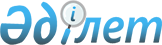 О внесении изменений в решение акима Есильского района Северо-Казахстанской области от 20 февраля 2014 года № 5 "Об образовании избирательных участков на территории Есильского района"
					
			Утративший силу
			
			
		
					Решение акима Есильского района Северо-Казахстанской области от 4 декабря 2015 года N 31. Зарегистрировано Департаментом юстиции Северо-Казахстанской области 29 декабря 2015 года N 3527. Утратило силу решением акима Есильского района Северо-Казахстанской области от 4 января 2019 года № 01
      Сноска. Утратило силу решением акима Есильского района Северо-Казахстанской области от 04.01.2019 № 01 (вводится в действие по истечении десяти календарных дней после дня его первого официального опубликования).
      В соответствии со статьей 21 Закона Республики Казахстан от 24 марта 1998 года "О нормативных правовых актах" аким Есильского района Северо-Казахстанской области РЕШИЛ:
      1. Внести в решение акима Есильского района Северо-Казахстанской области от 20 февраля 2014 года № 5 "Об образовании избирательных участков на территории Есильского района" (зарегистрировано в Реестре государственной регистрации нормативных правовых актов под № 2576 от 27 февраля 2014 года, опубликовано в газете "Есіл таңы" от 7 марта 2014 года № 11(412), в газете "Ишим" от 7 марта 2014 года № 11 (8698) следующие изменения:
      в пункте 1:
       подпункт 6) изложить в следующей редакции:
      "6) Избирательный участок № 132.
      Центр село Бескудук, в здании коммунального государственного учреждения "Бескудукская основная школа". В границах села Бескудук, села Тамамбай.";
       подпункт 21) изложить в следующей редакции:
      "21) Избирательный участок № 147.
      Центр село Ильинка, в здании коммунального государственного учреждения "Ильинская средняя школа". В границах села Ильинка, села Амангельды.";
       подпункт 41) изложить в следующей редакции:
      "41) Избирательный участок № 167.
      Центр село Явленка, административное здание товарищества с ограниченной ответственностью "Явленка-Норд ХПП" (по согласованию). В границах села Явленка, улица Береговая: с № 1 по № 25, с № 2 по № 4; улица Кизатова: с № 1 по № 47, с № 2 по № 44; улица Комарова: с № 5 по № 49, с № 4 по № 50; улица А.Иманова: с № 7 по № 49, с № 4 по № 54; улица Пушкина: с № 1 по № 49, с № 4 по № 50; улица Ершова: с № 1 по № 47, с № 2 по № 50; улица Г.Мусрепова: с № 1 по № 49, с № 2 по № 48; улица С.Муканова: с № 1 по № 51, с № 2 по № 50; улица Малышева: с № 1 по № 37, с № 2 по № 48; улица А. Тимофеева: с № 1 по № 15, с № 10 по № 32; улица Ф.Токарева: с № 3 по № 15, с № 4 по № 22; переулок Трудовой: с № 1 по № 37; улица Закирова: с № 7 по № 55, с № 16 по № 54; улица Чапаева: с № 1 по № 53, с № 16 по № 54; улица Урицкого: с № 11 по № 47, с № 24 по № 54; улица Лермонтова: с № 27 по № 51, с № 8 по № 48; улица К.Маркса: с № 5 по № 32; улица Ч.Валиханова: с № 1 по № 55, с № 22 по № 48; улица Толстого: № 3 и № 28.";
       подпункт 42) изложить в следующей редакции:
      "42) Избирательный участок № 168.
      Центр село Явленка, в здании государственного коммунального казенного предприятия "Есильский районный Дом культуры" государственного учреждения "Отдел культуры и развития языков Есильского района Северо-Казахстанской области" акимата Есильского района Северо-Казахстанской области. В границах села Явленка, улица Ленина: с № 13 по № 17, с № 2 по № 30; улица Ибраева: с № 17 по № 27, с № 12 по № 22; улица Коваленко: с № 1 по № 29, с № 4 по № 30; улица Шокаева: с № 3 по № 15, с № 2 по № 28; улица Джамбула: с № 1 по № 15, с № 2 по № 22; улица Позолотина: с № 1 по № 63, с № 2 по № 62; улица Абая: с № 1 по № 13, с № 2 по № 14; улица Сыздыкова: с № 1 по № 31, с № 4 по № 34; улица Байтокина: с № 1 по № 29, с № 2 по № 28; улица Мира: с № 1 по № 41, с № 4 по № 14; улица 40 лет Победы: с № 3 по № 19, с № 4 по № 20; улица Чкалова: с № 2 по № 16; улица Роща: с № 3 по № 17, с № 4 по № 18; проспект Гагарина: с № 7 по № 15, с № 2 по № 18; улица Советская: с № 4 по № 28, с № 3 по № 39; улица КоролҰва: с № 3 по № 19, с № 4 по № 22; улица А. Иманова: с № 53 по № 77, с № 56 по № 76; улица Пушкина: с № 51 по № 75, с № 54 по № 80; улица Г.Мусрепова: с № 51 по № 79, с № 56 по № 88; улица Ершова: с № 49 по № 63, с № 52 по № 78; улица Комарова: с № 51 по № 65, с № 52 по № 76; улица С.Муканова: с № 53 по № 57, с № 52 по № 68; улица Жукова: с № 1 по № 37, с № 4 по № 44; улица Ордженикидзе: с № 5 по № 49, с № 4 по № 38; улица Щорса: с № 11 по № 39, с № 8 по № 46; проезд Степной: с № 1 по № 17, с № 2 по № 18; улица Северная: с № 2 по № 6; улица Горького: с № 1 по № 9, с № 2 по № 12; улица Химиков: с № 1 по № 3, с № 2 по № 10.";
       подпункт 48) изложить в следующей редакции:
      "48) Избирательный участок № 174.
      Центр село Явленка, в здании коммунального государственного учреждения "Явленская средняя школа № 3 Есильского района имени Аягана Шажимбаева - кинорежиссера". В границах села Явленка, улица Береговая: с № 27 по № 159, с № 10 по № 118; улица Кизатова:с № 49 по № 179, с № 46 по № 184; улица Ленина: с № 19 по № 93, с № 32 по № 144; улица Ибраева: с № 31 по № 103, с № 24 по № 92; улица Коваленко: с № 33 по № 99, с № 32 по № 104; улица Шокаева:с № 21 по № 89, с № 34 по № 90; улица Джамбула: с № 17 по № 83, с № 26 по № 90; улица Позолотина: с № 67 по № 87, с № 64 по № 120; улица Ауэзова: с № 2 по № 3; улица Некрасова: № 19; улица Пархоменко:№ 20; улица К.Сутюшева: № 11; улица Целинная: № 11; улица Лазо: с № 8 по № 32, с № 3 по № 37; улица Буденного: с № 11 по № 19, с № 12 по № 24; улица Пролетарская: с № 3 по № 23; улица Первомайская:с № 13 по № 17, с № 14 по № 26; улица Воровского: с № 7 по № 13; улица Байтокина: с № 31 по № 41, с № 32 по № 38; улица Водников: с № 2 по № 25; улица Восточная: с № 1 по № 9, с № 2 по № 8; улица Фрунзе:с № 1 по № 33, с № 2 по № 32; улица Кирова: с № 13 по № 38; улица Фурманова: с № 7 по № 47, с № 2 по № 54; улица Шалабаева: с № 3 по № 49, с № 4 по № 48.".
      2. Контроль за исполнением настоящего решения возложить на руководителя аппарата акима Есильского района Северо-Казахстанской области Кравчука Александра Юрьевича.
      3. Настоящее решение вводится в действие по истечении десяти календарных дней после дня его первого официального опубликования.
					© 2012. РГП на ПХВ «Институт законодательства и правовой информации Республики Казахстан» Министерства юстиции Республики Казахстан
				
      Аким Есильского района
Северо-Казахстанской области

М.Абишев

      "СОГЛАСОВАНО": 
Председатель 
Есильской районной
избирательной комиссии
Северо-Казахстанской области
Республики Казахстан
04 декабря 2015 года

Рахиев К.Б. 
